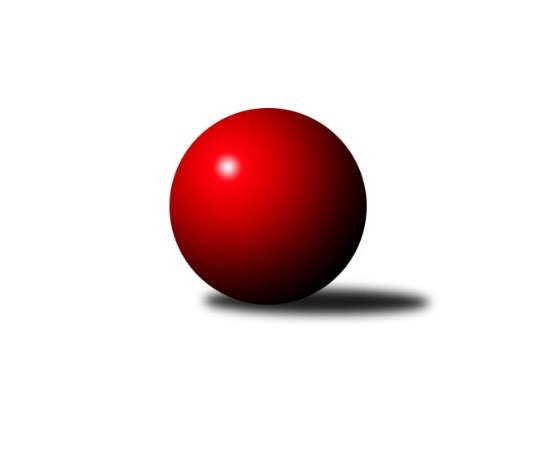 Č.26Ročník 2017/2018	20.5.2024 Mistrovství Prahy 3 2017/2018Statistika 26. kolaTabulka družstev:		družstvo	záp	výh	rem	proh	skore	sety	průměr	body	plné	dorážka	chyby	1.	KK Konstruktiva D	26	20	2	4	125.0 : 83.0 	(164.5 : 147.5)	2369	42	1676	693	56.4	2.	SK Uhelné sklady D	26	19	2	5	130.0 : 78.0 	(170.0 : 142.0)	2297	40	1640	657	56.7	3.	SK Rapid Praha A	26	14	3	9	113.0 : 95.0 	(157.5 : 154.5)	2337	31	1666	671	56.4	4.	KK Dopravní podniky Praha C	26	15	1	10	111.0 : 97.0 	(156.5 : 155.5)	2308	31	1641	666	57.4	5.	KK Konstruktiva Praha E	26	15	0	11	109.5 : 98.5 	(152.5 : 159.5)	2321	30	1651	669	59.3	6.	Slavoj Velké Popovice B	26	13	2	11	108.5 : 99.5 	(160.5 : 151.5)	2278	28	1628	649	58.8	7.	TJ Sparta Praha B	26	13	1	12	108.5 : 99.5 	(165.5 : 146.5)	2348	27	1672	676	60.1	8.	TJ Sokol Praha-Vršovice C	26	12	2	12	109.5 : 98.5 	(163.5 : 148.5)	2272	26	1629	643	66	9.	TJ Praga Praha B	26	10	4	12	107.5 : 100.5 	(156.0 : 156.0)	2311	24	1642	669	62.9	10.	TJ Astra  Zahradní Město C	26	12	0	14	105.5 : 102.5 	(169.5 : 142.5)	2318	24	1653	665	56.5	11.	KK Dopravní podniky Praha B	26	10	2	14	98.0 : 110.0 	(160.0 : 152.0)	2315	22	1637	678	54.2	12.	SK Meteor Praha C	26	9	3	14	100.5 : 107.5 	(162.0 : 150.0)	2272	21	1647	625	59.8	13.	TJ Sokol Rudná D	26	5	1	20	65.5 : 142.5 	(124.0 : 188.0)	2201	11	1597	604	83.8	14.	SC Radotín B	26	2	3	21	64.0 : 144.0 	(122.0 : 190.0)	2223	7	1605	619	73.5Tabulka doma:		družstvo	záp	výh	rem	proh	skore	sety	průměr	body	maximum	minimum	1.	KK Konstruktiva D	13	12	1	0	71.0 : 33.0 	(86.5 : 69.5)	2470	25	2589	2354	2.	SK Uhelné sklady D	13	12	0	1	76.0 : 28.0 	(96.5 : 59.5)	2323	24	2429	2269	3.	Slavoj Velké Popovice B	13	11	0	2	70.5 : 33.5 	(87.0 : 69.0)	2396	22	2506	2253	4.	KK Konstruktiva Praha E	13	11	0	2	69.0 : 35.0 	(81.5 : 74.5)	2414	22	2496	2323	5.	TJ Sokol Praha-Vršovice C	13	10	1	2	73.5 : 30.5 	(102.5 : 53.5)	2274	21	2385	2072	6.	SK Rapid Praha A	13	9	1	3	64.0 : 40.0 	(83.5 : 72.5)	2437	19	2543	2364	7.	KK Dopravní podniky Praha C	13	9	1	3	63.5 : 40.5 	(86.0 : 70.0)	2259	19	2312	2194	8.	SK Meteor Praha C	13	8	2	3	67.5 : 36.5 	(96.0 : 60.0)	2543	18	2703	2441	9.	TJ Praga Praha B	13	7	3	3	63.0 : 41.0 	(83.5 : 72.5)	2295	17	2384	2211	10.	KK Dopravní podniky Praha B	13	7	2	4	60.0 : 44.0 	(88.5 : 67.5)	2247	16	2286	2156	11.	TJ Astra  Zahradní Město C	13	7	0	6	58.0 : 46.0 	(93.0 : 63.0)	2384	14	2482	2285	12.	TJ Sparta Praha B	13	6	0	7	55.5 : 48.5 	(85.5 : 70.5)	2406	12	2529	2312	13.	TJ Sokol Rudná D	13	4	0	9	39.5 : 64.5 	(73.0 : 83.0)	2162	8	2233	2077	14.	SC Radotín B	13	1	2	10	32.5 : 71.5 	(67.0 : 89.0)	2178	4	2228	2117Tabulka venku:		družstvo	záp	výh	rem	proh	skore	sety	průměr	body	maximum	minimum	1.	KK Konstruktiva D	13	8	1	4	54.0 : 50.0 	(78.0 : 78.0)	2366	17	2566	2200	2.	SK Uhelné sklady D	13	7	2	4	54.0 : 50.0 	(73.5 : 82.5)	2294	16	2482	2080	3.	TJ Sparta Praha B	13	7	1	5	53.0 : 51.0 	(80.0 : 76.0)	2351	15	2449	2232	4.	SK Rapid Praha A	13	5	2	6	49.0 : 55.0 	(74.0 : 82.0)	2328	12	2527	2091	5.	KK Dopravní podniky Praha C	13	6	0	7	47.5 : 56.5 	(70.5 : 85.5)	2304	12	2522	2186	6.	TJ Astra  Zahradní Město C	13	5	0	8	47.5 : 56.5 	(76.5 : 79.5)	2312	10	2400	2237	7.	KK Konstruktiva Praha E	13	4	0	9	40.5 : 63.5 	(71.0 : 85.0)	2312	8	2523	2136	8.	TJ Praga Praha B	13	3	1	9	44.5 : 59.5 	(72.5 : 83.5)	2313	7	2476	2005	9.	Slavoj Velké Popovice B	13	2	2	9	38.0 : 66.0 	(73.5 : 82.5)	2267	6	2582	1908	10.	KK Dopravní podniky Praha B	13	3	0	10	38.0 : 66.0 	(71.5 : 84.5)	2308	6	2495	2139	11.	TJ Sokol Praha-Vršovice C	13	2	1	10	36.0 : 68.0 	(61.0 : 95.0)	2271	5	2410	2115	12.	SK Meteor Praha C	13	1	1	11	33.0 : 71.0 	(66.0 : 90.0)	2247	3	2400	2099	13.	SC Radotín B	13	1	1	11	31.5 : 72.5 	(55.0 : 101.0)	2227	3	2374	2065	14.	TJ Sokol Rudná D	13	1	1	11	26.0 : 78.0 	(51.0 : 105.0)	2205	3	2359	2032Tabulka podzimní části:		družstvo	záp	výh	rem	proh	skore	sety	průměr	body	doma	venku	1.	KK Konstruktiva D	13	12	1	0	67.5 : 36.5 	(87.0 : 69.0)	2404	25 	6 	1 	0 	6 	0 	0	2.	SK Uhelné sklady D	13	8	2	3	63.0 : 41.0 	(85.5 : 70.5)	2335	18 	5 	0 	1 	3 	2 	2	3.	SK Rapid Praha A	13	7	2	4	59.5 : 44.5 	(79.0 : 77.0)	2346	16 	4 	1 	2 	3 	1 	2	4.	KK Dopravní podniky Praha C	13	8	0	5	56.5 : 47.5 	(76.5 : 79.5)	2327	16 	5 	0 	1 	3 	0 	4	5.	Slavoj Velké Popovice B	13	7	1	5	54.5 : 49.5 	(78.0 : 78.0)	2254	15 	7 	0 	0 	0 	1 	5	6.	KK Konstruktiva Praha E	12	7	0	5	53.0 : 43.0 	(75.5 : 68.5)	2361	14 	5 	0 	0 	2 	0 	5	7.	KK Dopravní podniky Praha B	13	6	1	6	51.5 : 52.5 	(78.0 : 78.0)	2302	13 	4 	1 	2 	2 	0 	4	8.	TJ Astra  Zahradní Město C	13	6	0	7	51.5 : 52.5 	(88.0 : 68.0)	2315	12 	3 	0 	3 	3 	0 	4	9.	TJ Sparta Praha B	13	6	0	7	51.5 : 52.5 	(77.5 : 78.5)	2342	12 	2 	0 	4 	4 	0 	3	10.	TJ Praga Praha B	13	4	3	6	54.0 : 50.0 	(79.0 : 77.0)	2288	11 	2 	2 	3 	2 	1 	3	11.	TJ Sokol Praha-Vršovice C	12	4	2	6	48.5 : 47.5 	(76.5 : 67.5)	2264	10 	4 	1 	2 	0 	1 	4	12.	SK Meteor Praha C	13	3	2	8	45.0 : 59.0 	(75.5 : 80.5)	2269	8 	2 	1 	3 	1 	1 	5	13.	TJ Sokol Rudná D	13	3	1	9	34.5 : 69.5 	(60.5 : 95.5)	2167	7 	2 	0 	4 	1 	1 	5	14.	SC Radotín B	13	1	1	11	29.5 : 74.5 	(63.5 : 92.5)	2183	3 	1 	1 	5 	0 	0 	6Tabulka jarní části:		družstvo	záp	výh	rem	proh	skore	sety	průměr	body	doma	venku	1.	SK Uhelné sklady D	13	11	0	2	67.0 : 37.0 	(84.5 : 71.5)	2279	22 	7 	0 	0 	4 	0 	2 	2.	KK Konstruktiva D	13	8	1	4	57.5 : 46.5 	(77.5 : 78.5)	2342	17 	6 	0 	0 	2 	1 	4 	3.	TJ Sokol Praha-Vršovice C	14	8	0	6	61.0 : 51.0 	(87.0 : 81.0)	2282	16 	6 	0 	0 	2 	0 	6 	4.	KK Konstruktiva Praha E	14	8	0	6	56.5 : 55.5 	(77.0 : 91.0)	2315	16 	6 	0 	2 	2 	0 	4 	5.	TJ Sparta Praha B	13	7	1	5	57.0 : 47.0 	(88.0 : 68.0)	2370	15 	4 	0 	3 	3 	1 	2 	6.	KK Dopravní podniky Praha C	13	7	1	5	54.5 : 49.5 	(80.0 : 76.0)	2283	15 	4 	1 	2 	3 	0 	3 	7.	SK Rapid Praha A	13	7	1	5	53.5 : 50.5 	(78.5 : 77.5)	2348	15 	5 	0 	1 	2 	1 	4 	8.	SK Meteor Praha C	13	6	1	6	55.5 : 48.5 	(86.5 : 69.5)	2331	13 	6 	1 	0 	0 	0 	6 	9.	Slavoj Velké Popovice B	13	6	1	6	54.0 : 50.0 	(82.5 : 73.5)	2318	13 	4 	0 	2 	2 	1 	4 	10.	TJ Praga Praha B	13	6	1	6	53.5 : 50.5 	(77.0 : 79.0)	2314	13 	5 	1 	0 	1 	0 	6 	11.	TJ Astra  Zahradní Město C	13	6	0	7	54.0 : 50.0 	(81.5 : 74.5)	2323	12 	4 	0 	3 	2 	0 	4 	12.	KK Dopravní podniky Praha B	13	4	1	8	46.5 : 57.5 	(82.0 : 74.0)	2331	9 	3 	1 	2 	1 	0 	6 	13.	SC Radotín B	13	1	2	10	34.5 : 69.5 	(58.5 : 97.5)	2237	4 	0 	1 	5 	1 	1 	5 	14.	TJ Sokol Rudná D	13	2	0	11	31.0 : 73.0 	(63.5 : 92.5)	2214	4 	2 	0 	5 	0 	0 	6 Zisk bodů pro družstvo:		jméno hráče	družstvo	body	zápasy	v %	dílčí body	sety	v %	1.	Radovan Šimůnek 	TJ Astra  Zahradní Město C 	21	/	25	(84%)	38.5	/	50	(77%)	2.	Petr Stoklasa 	KK Dopravní podniky Praha C 	21	/	26	(81%)	39	/	52	(75%)	3.	Ondřej Maňour 	TJ Praga Praha B 	21	/	26	(81%)	38	/	52	(73%)	4.	Bohumír Musil 	KK Konstruktiva Praha E 	20	/	26	(77%)	39	/	52	(75%)	5.	Jaroslav Pleticha ml.	KK Konstruktiva D 	20	/	26	(77%)	36.5	/	52	(70%)	6.	Emilie Somolíková 	Slavoj Velké Popovice B 	19	/	22	(86%)	33	/	44	(75%)	7.	Miroslav Viktorin 	TJ Sparta Praha B 	18	/	23	(78%)	32.5	/	46	(71%)	8.	Martin Podhola 	SK Rapid Praha A 	18	/	24	(75%)	31	/	48	(65%)	9.	Vladimír Strnad 	TJ Sokol Praha-Vršovice C 	18	/	25	(72%)	32	/	50	(64%)	10.	Jan Petráček 	SK Meteor Praha C 	17.5	/	22	(80%)	29	/	44	(66%)	11.	Čeněk Zachař 	Slavoj Velké Popovice B 	17	/	24	(71%)	33.5	/	48	(70%)	12.	Karel Wolf 	TJ Sokol Praha-Vršovice C 	17	/	26	(65%)	32.5	/	52	(63%)	13.	Ladislav Musil 	Slavoj Velké Popovice B 	16	/	20	(80%)	31	/	40	(78%)	14.	Milan Perman 	KK Konstruktiva Praha E 	16	/	22	(73%)	28.5	/	44	(65%)	15.	Luboš Machulka 	TJ Sokol Rudná D 	16	/	22	(73%)	27	/	44	(61%)	16.	Vít Kluganost 	TJ Praga Praha B 	16	/	23	(70%)	29.5	/	46	(64%)	17.	Jindřich Habada 	KK Dopravní podniky Praha B 	16	/	24	(67%)	34	/	48	(71%)	18.	Jana Dušková 	SK Uhelné sklady D 	16	/	24	(67%)	32	/	48	(67%)	19.	Karel Mašek 	SK Meteor Praha C 	16	/	24	(67%)	31.5	/	48	(66%)	20.	Jan Váňa 	KK Konstruktiva D 	16	/	24	(67%)	28	/	48	(58%)	21.	Marek Sedlák 	TJ Astra  Zahradní Město C 	15.5	/	24	(65%)	33	/	48	(69%)	22.	Petra Švarcová 	KK Dopravní podniky Praha C 	15.5	/	24	(65%)	27.5	/	48	(57%)	23.	Jaroslav Michálek 	KK Dopravní podniky Praha C 	15.5	/	25	(62%)	27	/	50	(54%)	24.	Petr Valta 	SK Rapid Praha A 	15.5	/	26	(60%)	30	/	52	(58%)	25.	Stanislava Sábová 	SK Uhelné sklady D 	15	/	20	(75%)	23	/	40	(58%)	26.	Vojtěch Kostelecký 	TJ Astra  Zahradní Město C 	15	/	25	(60%)	32	/	50	(64%)	27.	st. Hnátek st.	KK Dopravní podniky Praha B 	15	/	26	(58%)	29	/	52	(56%)	28.	Tomáš Kudweis 	TJ Astra  Zahradní Město C 	14.5	/	23	(63%)	26.5	/	46	(58%)	29.	Václav Rauvolf 	TJ Sokol Praha-Vršovice C 	14	/	18	(78%)	24	/	36	(67%)	30.	Zbyněk Lébl 	KK Konstruktiva Praha E 	14	/	23	(61%)	27	/	46	(59%)	31.	Martin Kovář 	TJ Praga Praha B 	13.5	/	23	(59%)	26	/	46	(57%)	32.	Jitka Kudějová 	SK Uhelné sklady D 	13.5	/	24	(56%)	27	/	48	(56%)	33.	Einar Bareš 	KK Dopravní podniky Praha B 	13.5	/	25	(54%)	24.5	/	50	(49%)	34.	Jiří Neumajer 	TJ Sparta Praha B 	13	/	22	(59%)	28	/	44	(64%)	35.	Šarlota Smutná 	KK Konstruktiva D 	13	/	22	(59%)	26	/	44	(59%)	36.	Vít Fikejzl 	TJ Sparta Praha B 	13	/	22	(59%)	21	/	44	(48%)	37.	Petr Fišer 	TJ Sokol Rudná D 	13	/	25	(52%)	27	/	50	(54%)	38.	Zdeněk Cepl 	TJ Sparta Praha B 	13	/	26	(50%)	26	/	52	(50%)	39.	Jiří Čihák 	KK Konstruktiva D 	12.5	/	23	(54%)	23.5	/	46	(51%)	40.	Antonín Švarc 	KK Dopravní podniky Praha B 	12.5	/	24	(52%)	27.5	/	48	(57%)	41.	Jindra Kafková 	SK Uhelné sklady D 	12	/	19	(63%)	22	/	38	(58%)	42.	Petr Štich 	SK Uhelné sklady D 	12	/	23	(52%)	21	/	46	(46%)	43.	Tomáš Jícha 	Slavoj Velké Popovice B 	11.5	/	17	(68%)	23	/	34	(68%)	44.	Radek Pauk 	SC Radotín B 	11.5	/	25	(46%)	25.5	/	50	(51%)	45.	František Pudil 	SK Rapid Praha A 	11	/	21	(52%)	19	/	42	(45%)	46.	Miroslav Málek 	KK Dopravní podniky Praha C 	11	/	23	(48%)	21	/	46	(46%)	47.	Josef Pokorný 	SK Rapid Praha A 	11	/	24	(46%)	24	/	48	(50%)	48.	Petr Kapal 	Slavoj Velké Popovice B 	11	/	24	(46%)	23	/	48	(48%)	49.	Milan Švarc 	KK Dopravní podniky Praha C 	11	/	26	(42%)	23.5	/	52	(45%)	50.	Karel Svitavský 	TJ Sokol Praha-Vršovice C 	10	/	19	(53%)	22	/	38	(58%)	51.	Libor Povýšil 	SK Uhelné sklady D 	10	/	20	(50%)	22	/	40	(55%)	52.	Miloš Dudek 	SC Radotín B 	10	/	21	(48%)	21	/	42	(50%)	53.	Miroslav Tomeš 	KK Dopravní podniky Praha B 	10	/	22	(45%)	24	/	44	(55%)	54.	Petr Kšír 	TJ Praga Praha B 	10	/	23	(43%)	18.5	/	46	(40%)	55.	Jaroslav Klíma 	SK Uhelné sklady D 	9.5	/	14	(68%)	16	/	28	(57%)	56.	Ivo Vávra 	TJ Sokol Praha-Vršovice C 	9.5	/	18	(53%)	16	/	36	(44%)	57.	Tatiana Vydrová 	SC Radotín B 	9	/	17	(53%)	17.5	/	34	(51%)	58.	Jan Vácha 	TJ Sparta Praha B 	9	/	19	(47%)	20	/	38	(53%)	59.	Zdeněk Míka 	SK Meteor Praha C 	9	/	20	(45%)	22.5	/	40	(56%)	60.	Vítěslav Hampl 	SK Rapid Praha A 	9	/	21	(43%)	17.5	/	42	(42%)	61.	Václav Šrajer 	SK Meteor Praha C 	9	/	22	(41%)	20	/	44	(45%)	62.	Jana Myšičková 	TJ Sokol Praha-Vršovice C 	9	/	24	(38%)	20	/	48	(42%)	63.	Jaroslav Mařánek 	TJ Sokol Rudná D 	9	/	26	(35%)	26	/	52	(50%)	64.	Stanislava Švindlová 	KK Konstruktiva Praha E 	8.5	/	22	(39%)	19.5	/	44	(44%)	65.	Jiří Cernstein 	SK Meteor Praha C 	8	/	14	(57%)	16	/	28	(57%)	66.	František Vondráček 	KK Konstruktiva Praha E 	8	/	17	(47%)	12	/	34	(35%)	67.	Martin Jelínek 	TJ Praga Praha B 	8	/	19	(42%)	15	/	38	(39%)	68.	Kamila Svobodová 	TJ Sparta Praha B 	8	/	23	(35%)	23	/	46	(50%)	69.	Vojtěch Roubal 	SK Rapid Praha A 	8	/	24	(33%)	18	/	48	(38%)	70.	Pavel Šimek 	SC Radotín B 	7	/	17	(41%)	13	/	34	(38%)	71.	Květa Dvořáková 	SC Radotín B 	7	/	18	(39%)	13.5	/	36	(38%)	72.	Tomáš Smékal 	TJ Praga Praha B 	7	/	19	(37%)	17.5	/	38	(46%)	73.	Vlastimil Chlumský 	KK Konstruktiva Praha E 	7	/	19	(37%)	14.5	/	38	(38%)	74.	Jiří Štoček 	KK Dopravní podniky Praha C 	7	/	19	(37%)	13	/	38	(34%)	75.	Petr Mašek 	KK Konstruktiva D 	7	/	20	(35%)	14.5	/	40	(36%)	76.	Jiří Svoboda 	SK Meteor Praha C 	7	/	21	(33%)	17	/	42	(40%)	77.	Václav Vejvoda 	TJ Sokol Rudná D 	7	/	26	(27%)	17.5	/	52	(34%)	78.	Jana Fišerová 	TJ Sokol Rudná D 	5.5	/	26	(21%)	13.5	/	52	(26%)	79.	Zdenka Cachová 	KK Konstruktiva D 	5	/	10	(50%)	13	/	20	(65%)	80.	Jiří Novotný 	SK Meteor Praha C 	5	/	10	(50%)	10	/	20	(50%)	81.	Eva Hucková 	SC Radotín B 	5	/	13	(38%)	9.5	/	26	(37%)	82.	Kryštof Maňour 	TJ Praga Praha B 	5	/	15	(33%)	9.5	/	30	(32%)	83.	Markéta Dymáčková 	Slavoj Velké Popovice B 	5	/	18	(28%)	11	/	36	(31%)	84.	Dagmar Svobodová 	KK Dopravní podniky Praha B 	5	/	20	(25%)	14	/	40	(35%)	85.	Jiřina Beranová 	KK Konstruktiva Praha E 	5	/	22	(23%)	10	/	44	(23%)	86.	Jaroslav Zahrádka 	KK Konstruktiva D 	4.5	/	8	(56%)	7	/	16	(44%)	87.	Jiří Hofman 	SK Rapid Praha A 	4.5	/	11	(41%)	11	/	22	(50%)	88.	Jakub Jetmar 	TJ Astra  Zahradní Město C 	4.5	/	18	(25%)	11	/	36	(31%)	89.	Jaroslav Novák 	SK Meteor Praha C 	4	/	10	(40%)	8.5	/	20	(43%)	90.	Petr Peřina 	TJ Astra  Zahradní Město C 	4	/	11	(36%)	8.5	/	22	(39%)	91.	Jaroslav Bělohlávek 	TJ Sokol Praha-Vršovice C 	4	/	11	(36%)	8	/	22	(36%)	92.	Martin Kozdera 	TJ Astra  Zahradní Město C 	4	/	14	(29%)	9	/	28	(32%)	93.	Jiří Lankaš 	TJ Sparta Praha B 	4	/	17	(24%)	10.5	/	34	(31%)	94.	Martin Šimek 	SC Radotín B 	4	/	20	(20%)	7	/	40	(18%)	95.	Antonín Tůma 	SK Rapid Praha A 	3	/	4	(75%)	5	/	8	(63%)	96.	Jiří Třešňák 	SK Meteor Praha C 	3	/	13	(23%)	7.5	/	26	(29%)	97.	Lucie Hlavatá 	TJ Astra  Zahradní Město C 	3	/	16	(19%)	11	/	32	(34%)	98.	Petr Klíma 	SC Radotín B 	2.5	/	7	(36%)	6	/	14	(43%)	99.	Vladimír Dvořák 	SC Radotín B 	2.5	/	12	(21%)	7	/	24	(29%)	100.	Martin Štochl 	KK Dopravní podniky Praha B 	2	/	9	(22%)	5	/	18	(28%)	101.	Vlasta Nováková 	SK Uhelné sklady D 	2	/	10	(20%)	5	/	20	(25%)	102.	Lukáš Korta 	KK Konstruktiva D 	2	/	12	(17%)	9	/	24	(38%)	103.	Eva Václavková 	Slavoj Velké Popovice B 	2	/	13	(15%)	4	/	26	(15%)	104.	Pavel Pavlíček 	TJ Sparta Praha B 	1.5	/	2	(75%)	2	/	4	(50%)	105.	Kateřina Tomšů 	TJ Sokol Praha-Vršovice C 	1	/	1	(100%)	2	/	2	(100%)	106.	Ivan Harašta 	KK Konstruktiva D 	1	/	1	(100%)	2	/	2	(100%)	107.	Jozef Petráš 	SK Uhelné sklady D 	1	/	1	(100%)	2	/	2	(100%)	108.	Lukáš Pelánek 	TJ Sokol Praha-Vršovice C 	1	/	2	(50%)	3	/	4	(75%)	109.	Josef Málek 	KK Dopravní podniky Praha B 	1	/	2	(50%)	2	/	4	(50%)	110.	Marek Dvořák 	TJ Sokol Rudná D 	1	/	3	(33%)	3.5	/	6	(58%)	111.	Luboš Kučera 	TJ Sokol Praha-Vršovice C 	1	/	3	(33%)	2	/	6	(33%)	112.	Lukáš Jirsa 	TJ Praga Praha B 	1	/	6	(17%)	2	/	12	(17%)	113.	Vojtěch Máca 	KK Konstruktiva D 	1	/	7	(14%)	5	/	14	(36%)	114.	Radil Karel 	TJ Sokol Praha-Vršovice C 	1	/	7	(14%)	1	/	14	(7%)	115.	Miloslav Dvořák 	TJ Sokol Rudná D 	1	/	9	(11%)	4	/	18	(22%)	116.	Helena Machulková 	TJ Sokol Rudná D 	1	/	13	(8%)	4	/	26	(15%)	117.	Gabriela Jirásková 	Slavoj Velké Popovice B 	1	/	15	(7%)	2	/	30	(7%)	118.	Jan Kalina 	SC Radotín B 	0.5	/	6	(8%)	2	/	12	(17%)	119.	Pavel Brož 	TJ Sokol Praha-Vršovice C 	0	/	1	(0%)	1	/	2	(50%)	120.	Stanislav Řádek 	TJ Sparta Praha B 	0	/	1	(0%)	0.5	/	2	(25%)	121.	Miroslav Klabík 	TJ Sokol Praha-Vršovice C 	0	/	1	(0%)	0	/	2	(0%)	122.	Jan Kratochvíl 	Slavoj Velké Popovice B 	0	/	1	(0%)	0	/	2	(0%)	123.	Ivana Bandasová 	Slavoj Velké Popovice B 	0	/	1	(0%)	0	/	2	(0%)	124.	Bohumil Plášil 	KK Dopravní podniky Praha B 	0	/	2	(0%)	0	/	4	(0%)	125.	Zdeněk Mašek 	TJ Sokol Rudná D 	0	/	5	(0%)	1.5	/	10	(15%)	126.	Karel Hnátek ml.	KK Dopravní podniky Praha C 	0	/	13	(0%)	5.5	/	26	(21%)Průměry na kuželnách:		kuželna	průměr	plné	dorážka	chyby	výkon na hráče	1.	Meteor, 1-2	2498	1745	753	44.9	(416.5)	2.	KK Konstruktiva Praha, 5-6	2430	1678	752	50.5	(405.1)	3.	SK Žižkov Praha, 1-4	2409	1691	717	54.6	(401.5)	4.	KK Konstruktiva Praha, 1-4	2390	1674	716	59.0	(398.4)	5.	Zahr. Město, 1-2	2360	1682	677	60.2	(393.4)	6.	Velké Popovice, 1-2	2359	1664	695	53.5	(393.3)	7.	Karlov, 1-2	2277	1631	646	69.5	(379.6)	8.	Zvon, 1-2	2271	1612	659	57.8	(378.6)	9.	SK Žižkov, 1-2	2230	1583	646	53.3	(371.7)	10.	Radotín, 1-2	2219	1597	622	70.0	(370.0)	11.	Vršovice, 1-2	2206	1605	601	78.2	(367.7)	12.	TJ Sokol Rudná, 1-2	2192	1589	602	82.1	(365.4)Nejlepší výkony na kuželnách:Meteor, 1-2SK Meteor Praha C	2703	16. kolo	Jan Petráček 	SK Meteor Praha C	488	13. koloSK Meteor Praha C	2645	19. kolo	Karel Mašek 	SK Meteor Praha C	472	17. koloSK Meteor Praha C	2629	13. kolo	Zdeněk Míka 	SK Meteor Praha C	468	19. koloSK Meteor Praha C	2585	25. kolo	Václav Rauvolf 	TJ Sokol Praha-Vršovice C	467	14. koloSlavoj Velké Popovice B	2582	25. kolo	Jiří Cernstein 	SK Meteor Praha C	467	16. koloSK Meteor Praha C	2578	17. kolo	Karel Mašek 	SK Meteor Praha C	463	25. koloKK Konstruktiva D	2566	9. kolo	Karel Mašek 	SK Meteor Praha C	463	21. koloSK Meteor Praha C	2561	21. kolo	Karel Mašek 	SK Meteor Praha C	462	16. koloSK Meteor Praha C	2534	11. kolo	Karel Mašek 	SK Meteor Praha C	461	11. koloSK Meteor Praha C	2511	14. kolo	Ladislav Musil 	Slavoj Velké Popovice B	456	25. koloKK Konstruktiva Praha, 5-6KK Konstruktiva Praha E	2496	11. kolo	Milan Perman 	KK Konstruktiva Praha E	459	7. koloKK Konstruktiva Praha E	2459	14. kolo	Bohumír Musil 	KK Konstruktiva Praha E	459	25. koloKK Konstruktiva Praha E	2454	23. kolo	Bohumír Musil 	KK Konstruktiva Praha E	458	14. koloKK Dopravní podniky Praha C	2443	19. kolo	Vít Kluganost 	TJ Praga Praha B	452	14. koloKK Konstruktiva Praha E	2441	13. kolo	Milan Perman 	KK Konstruktiva Praha E	447	23. koloKK Konstruktiva Praha E	2438	25. kolo	Bohumír Musil 	KK Konstruktiva Praha E	443	11. koloKK Konstruktiva Praha E	2428	17. kolo	Bohumír Musil 	KK Konstruktiva Praha E	443	19. koloKK Konstruktiva Praha E	2427	19. kolo	Ladislav Musil 	Slavoj Velké Popovice B	440	11. koloKK Dopravní podniky Praha B	2423	25. kolo	Bohumír Musil 	KK Konstruktiva Praha E	439	17. koloTJ Praga Praha B	2403	14. kolo	Milan Perman 	KK Konstruktiva Praha E	438	25. koloSK Žižkov Praha, 1-4SK Rapid Praha A	2543	5. kolo	Martin Podhola 	SK Rapid Praha A	469	5. koloSK Rapid Praha A	2519	8. kolo	Bohumír Musil 	KK Konstruktiva Praha E	458	10. koloKK Konstruktiva D	2514	3. kolo	Petr Valta 	SK Rapid Praha A	458	8. koloSK Uhelné sklady D	2482	12. kolo	František Pudil 	SK Rapid Praha A	456	26. koloSK Rapid Praha A	2473	22. kolo	Martin Podhola 	SK Rapid Praha A	455	10. koloSK Rapid Praha A	2469	10. kolo	František Pudil 	SK Rapid Praha A	453	1. koloSK Rapid Praha A	2450	20. kolo	Ondřej Maňour 	TJ Praga Praha B	452	22. koloTJ Sparta Praha B	2449	26. kolo	st. Hnátek st.	KK Dopravní podniky Praha B	451	20. koloKK Konstruktiva Praha E	2449	10. kolo	Jiří Čihák 	KK Konstruktiva D	448	3. koloKK Dopravní podniky Praha B	2437	20. kolo	Jindřich Habada 	KK Dopravní podniky Praha B	446	20. koloKK Konstruktiva Praha, 1-4KK Konstruktiva D	2589	12. kolo	Bohumír Musil 	KK Konstruktiva Praha E	481	8. koloKK Konstruktiva D	2552	8. kolo	Jaroslav Pleticha ml.	KK Konstruktiva D	475	12. koloTJ Sparta Praha B	2529	18. kolo	Jindřich Habada 	KK Dopravní podniky Praha B	471	2. koloKK Konstruktiva D	2528	16. kolo	Jaroslav Pleticha ml.	KK Konstruktiva D	469	4. koloSK Rapid Praha A	2527	16. kolo	Jan Váňa 	KK Konstruktiva D	467	8. koloKK Konstruktiva Praha E	2523	8. kolo	Miroslav Viktorin 	TJ Sparta Praha B	464	18. koloKK Dopravní podniky Praha C	2522	12. kolo	Jaroslav Pleticha ml.	KK Konstruktiva D	456	24. koloKK Konstruktiva D	2521	4. kolo	Václav Rauvolf 	TJ Sokol Praha-Vršovice C	453	6. koloKK Konstruktiva D	2517	24. kolo	Jiří Čihák 	KK Konstruktiva D	453	16. koloKK Dopravní podniky Praha C	2517	9. kolo	Čeněk Zachař 	Slavoj Velké Popovice B	452	4. koloZahr. Město, 1-2KK Dopravní podniky Praha B	2495	22. kolo	Jaroslav Pleticha ml.	KK Konstruktiva D	473	14. koloTJ Astra  Zahradní Město C	2482	8. kolo	Radovan Šimůnek 	TJ Astra  Zahradní Město C	453	18. koloTJ Astra  Zahradní Město C	2466	24. kolo	Petr Fišer 	TJ Sokol Rudná D	452	12. koloTJ Astra  Zahradní Město C	2438	26. kolo	Ladislav Musil 	Slavoj Velké Popovice B	450	20. koloTJ Astra  Zahradní Město C	2425	20. kolo	Radovan Šimůnek 	TJ Astra  Zahradní Město C	446	22. koloSK Rapid Praha A	2416	18. kolo	Vojtěch Kostelecký 	TJ Astra  Zahradní Město C	445	10. koloTJ Astra  Zahradní Město C	2415	10. kolo	Jindřich Habada 	KK Dopravní podniky Praha B	444	22. koloTJ Sparta Praha B	2405	8. kolo	Vojtěch Kostelecký 	TJ Astra  Zahradní Město C	443	14. koloTJ Astra  Zahradní Město C	2398	22. kolo	Marek Sedlák 	TJ Astra  Zahradní Město C	441	26. koloTJ Astra  Zahradní Město C	2396	16. kolo	Marek Sedlák 	TJ Astra  Zahradní Město C	441	20. koloVelké Popovice, 1-2Slavoj Velké Popovice B	2506	1. kolo	Čeněk Zachař 	Slavoj Velké Popovice B	466	22. koloSlavoj Velké Popovice B	2481	17. kolo	Jaroslav Pleticha ml.	KK Konstruktiva D	460	17. koloSK Rapid Praha A	2479	19. kolo	Emilie Somolíková 	Slavoj Velké Popovice B	459	15. koloSlavoj Velké Popovice B	2472	22. kolo	Ondřej Maňour 	TJ Praga Praha B	450	10. koloSlavoj Velké Popovice B	2455	15. kolo	Petr Valta 	SK Rapid Praha A	445	19. koloSlavoj Velké Popovice B	2447	24. kolo	Ladislav Musil 	Slavoj Velké Popovice B	445	17. koloKK Konstruktiva D	2439	17. kolo	Petr Kapal 	Slavoj Velké Popovice B	444	1. koloSlavoj Velké Popovice B	2417	8. kolo	Čeněk Zachař 	Slavoj Velké Popovice B	443	8. koloSlavoj Velké Popovice B	2409	10. kolo	Čeněk Zachař 	Slavoj Velké Popovice B	439	15. koloKK Dopravní podniky Praha C	2393	15. kolo	Milan Perman 	KK Konstruktiva Praha E	432	24. koloKarlov, 1-2KK Konstruktiva D	2391	7. kolo	Jaroslav Pleticha ml.	KK Konstruktiva D	466	7. koloTJ Praga Praha B	2384	15. kolo	Ondřej Maňour 	TJ Praga Praha B	446	15. koloTJ Praga Praha B	2357	13. kolo	Čeněk Zachař 	Slavoj Velké Popovice B	444	23. koloTJ Praga Praha B	2341	9. kolo	Martin Kovář 	TJ Praga Praha B	435	19. koloTJ Sparta Praha B	2329	17. kolo	Petra Švarcová 	KK Dopravní podniky Praha C	429	5. koloSK Rapid Praha A	2324	9. kolo	Martin Kovář 	TJ Praga Praha B	428	13. koloKK Konstruktiva Praha E	2319	1. kolo	Jiří Novotný 	SK Meteor Praha C	426	15. koloTJ Praga Praha B	2317	21. kolo	Milan Perman 	KK Konstruktiva Praha E	426	1. koloTJ Astra  Zahradní Město C	2316	13. kolo	Tomáš Smékal 	TJ Praga Praha B	424	7. koloTJ Praga Praha B	2316	3. kolo	Ondřej Maňour 	TJ Praga Praha B	424	19. koloZvon, 1-2SK Uhelné sklady D	2429	21. kolo	Jana Dušková 	SK Uhelné sklady D	463	21. koloSK Uhelné sklady D	2405	9. kolo	Jana Dušková 	SK Uhelné sklady D	449	9. koloTJ Sparta Praha B	2368	7. kolo	Jaroslav Pleticha ml.	KK Konstruktiva D	446	23. koloSK Uhelné sklady D	2355	13. kolo	Jitka Kudějová 	SK Uhelné sklady D	439	21. koloSK Uhelné sklady D	2352	23. kolo	Jana Dušková 	SK Uhelné sklady D	437	25. koloSK Uhelné sklady D	2336	18. kolo	Jitka Kudějová 	SK Uhelné sklady D	431	23. koloKK Konstruktiva D	2322	23. kolo	Petr Štich 	SK Uhelné sklady D	428	4. koloSK Uhelné sklady D	2312	19. kolo	Ondřej Maňour 	TJ Praga Praha B	426	16. koloSK Uhelné sklady D	2302	2. kolo	Jitka Kudějová 	SK Uhelné sklady D	425	13. koloSK Uhelné sklady D	2292	11. kolo	Jana Dušková 	SK Uhelné sklady D	425	2. koloSK Žižkov, 1-2TJ Sparta Praha B	2322	22. kolo	Jindřich Habada 	KK Dopravní podniky Praha B	442	1. koloKK Dopravní podniky Praha C	2312	25. kolo	Jaroslav Michálek 	KK Dopravní podniky Praha C	440	20. koloKK Dopravní podniky Praha C	2304	20. kolo	Petr Stoklasa 	KK Dopravní podniky Praha C	435	22. koloKK Dopravní podniky Praha C	2301	13. kolo	Ondřej Maňour 	TJ Praga Praha B	433	18. koloKK Dopravní podniky Praha C	2296	6. kolo	Petr Stoklasa 	KK Dopravní podniky Praha C	432	14. koloTJ Praga Praha B	2287	24. kolo	Petr Stoklasa 	KK Dopravní podniky Praha C	428	13. koloKK Dopravní podniky Praha C	2287	22. kolo	Jindřich Habada 	KK Dopravní podniky Praha B	426	21. koloSK Rapid Praha A	2287	14. kolo	Petr Stoklasa 	KK Dopravní podniky Praha C	426	11. koloKK Dopravní podniky Praha B	2286	7. kolo	Jaroslav Michálek 	KK Dopravní podniky Praha C	419	6. koloKK Konstruktiva D	2283	5. kolo	Einar Bareš 	KK Dopravní podniky Praha B	419	7. koloRadotín, 1-2TJ Sparta Praha B	2368	12. kolo	Petr Fišer 	TJ Sokol Rudná D	445	1. koloTJ Praga Praha B	2313	8. kolo	Vladimír Strnad 	TJ Sokol Praha-Vršovice C	428	20. koloSK Uhelné sklady D	2294	24. kolo	Jan Vácha 	TJ Sparta Praha B	421	12. koloTJ Astra  Zahradní Město C	2265	3. kolo	Petr Stoklasa 	KK Dopravní podniky Praha C	421	26. koloTJ Sokol Praha-Vršovice C	2262	20. kolo	Vít Fikejzl 	TJ Sparta Praha B	419	12. koloSK Rapid Praha A	2260	4. kolo	Vojtěch Kostelecký 	TJ Astra  Zahradní Město C	415	3. koloTJ Sokol Rudná D	2255	1. kolo	Tomáš Smékal 	TJ Praga Praha B	413	8. koloKK Konstruktiva Praha E	2241	22. kolo	Zdeněk Míka 	SK Meteor Praha C	413	10. koloKK Dopravní podniky Praha B	2241	6. kolo	Jana Dušková 	SK Uhelné sklady D	413	24. koloKK Konstruktiva D	2233	15. kolo	Karel Wolf 	TJ Sokol Praha-Vršovice C	412	20. koloVršovice, 1-2TJ Sokol Praha-Vršovice C	2385	7. kolo	Vladimír Strnad 	TJ Sokol Praha-Vršovice C	447	23. koloTJ Sokol Praha-Vršovice C	2362	12. kolo	Vladimír Strnad 	TJ Sokol Praha-Vršovice C	440	5. koloTJ Sokol Praha-Vršovice C	2356	17. kolo	Jaroslav Pleticha ml.	KK Konstruktiva D	432	19. koloTJ Sokol Praha-Vršovice C	2333	21. kolo	Karel Wolf 	TJ Sokol Praha-Vršovice C	430	21. koloTJ Sokol Praha-Vršovice C	2333	15. kolo	Karel Wolf 	TJ Sokol Praha-Vršovice C	430	12. koloTJ Sokol Praha-Vršovice C	2321	23. kolo	Vladimír Strnad 	TJ Sokol Praha-Vršovice C	429	12. koloTJ Sokol Praha-Vršovice C	2315	5. kolo	Karel Svitavský 	TJ Sokol Praha-Vršovice C	422	12. koloTJ Sokol Praha-Vršovice C	2311	19. kolo	Radovan Šimůnek 	TJ Astra  Zahradní Město C	421	11. koloKK Konstruktiva D	2271	19. kolo	Václav Rauvolf 	TJ Sokol Praha-Vršovice C	421	19. koloTJ Sparta Praha B	2267	3. kolo	Václav Rauvolf 	TJ Sokol Praha-Vršovice C	420	7. koloTJ Sokol Rudná, 1-2TJ Praga Praha B	2357	6. kolo	Luboš Machulka 	TJ Sokol Rudná D	431	13. koloTJ Sparta Praha B	2281	10. kolo	Luboš Machulka 	TJ Sokol Rudná D	427	16. koloSK Uhelné sklady D	2270	22. kolo	Bohumír Musil 	KK Konstruktiva Praha E	424	20. koloSK Rapid Praha A	2262	2. kolo	Ladislav Musil 	Slavoj Velké Popovice B	424	16. koloTJ Astra  Zahradní Město C	2260	25. kolo	Radovan Šimůnek 	TJ Astra  Zahradní Město C	423	25. koloKK Dopravní podniky Praha C	2248	24. kolo	Luboš Machulka 	TJ Sokol Rudná D	423	24. koloTJ Sokol Rudná D	2233	25. kolo	Petr Kšír 	TJ Praga Praha B	422	6. koloTJ Sokol Rudná D	2224	16. kolo	Luboš Machulka 	TJ Sokol Rudná D	422	8. koloTJ Sokol Rudná D	2222	8. kolo	Luboš Machulka 	TJ Sokol Rudná D	422	14. koloSlavoj Velké Popovice B	2219	16. kolo	Radek Pauk 	SC Radotín B	418	14. koloČetnost výsledků:	8.0 : 0.0	4x	7.5 : 0.5	1x	7.0 : 1.0	23x	6.5 : 1.5	3x	6.0 : 2.0	47x	5.5 : 2.5	4x	5.0 : 3.0	31x	4.5 : 3.5	1x	4.0 : 4.0	13x	3.5 : 4.5	1x	3.0 : 5.0	22x	2.5 : 5.5	4x	2.0 : 6.0	21x	1.5 : 6.5	1x	1.0 : 7.0	5x	0.0 : 8.0	1x